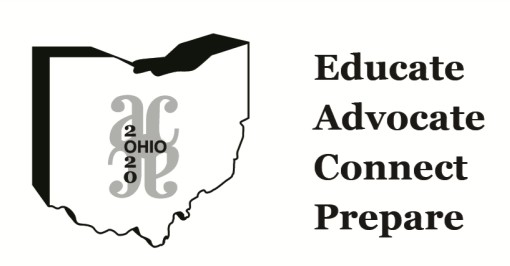 2015-16 IMPLEMENTATION PLAN & TARGET TIMELINEFor OACAC’s Strategic Plan September 2015(approved by OACAC Executive Board on 9/30/15)The following plan and timeline serve as the guiding document for accomplishing the goals of the OACAC Strategic Plan. They are a vital and dynamic supplement to the Strategic Plan as they provide deliberate approaches for the association to achieve its intended goals in support of its strategy. Communication and VisibilityComprehensive and Strategic Communication Plan:  Suggested Tactical Plan:Print edition of the newsletter three times annually New member spotlights in print, electronic newsletter and websiteLife member spotlights in print, electronic newsletter and websiteWelcome packet for new members of OACACStrategic timeline to launch event dates, registration, calls for proposals, etc.Comprehensive social media strategyLegislative and policy updates by the Ohio Department of Higher Education, Ohio Board of Regents, NACAC and other sources as relevant to the membershipBlogs by the presidential team and/or other key committee chairs/membersNews from the higher education industry on the website and in publicationsEmerging admission professionals newsletter or highlightsJack Scott and Jeanne Talley Award winner spotlights in Articulation program bookletKey Element Goals and TimelineOctober 2015: 1-4January 2015:  5-8August 2016:  9-11Strengthen Brand Components through consistent use of OACAC Logo:  Suggested Tactical Plan:Color guideline for logo useGraphic standard and identityConsistent use on all publications, events, t-shirts, letterhead, signage, advertising, PowerPointKey Element Goals and TimelineSeptember 2015: 1-3Ongoing usage:  3Professional Development and NetworkingProfessional Development Committee Suggested Tactical Plan:Identify co-chairs who represent both the high school and college side of the professionRepresent all regions of the state including, but not limited to NW, NE, SW, SE and Central OhioComprised of experienced professionals from institutions of higher education (IHE), high school counselors, access advisors and related educational organizationsIdentify the current needs and concerns of counselors throughout OhioKey Element Goals and TimelineImmediate:  1-3Innovative Opportunities:  Suggested Tactical Plan:Present at All Ohio Counselor Conference and Ohio ACT Conference utilizing the experience of executive board membersAnnually host a social event at the All Ohio Counselor ConferenceAnnually sponsor a social event at Ohio ACT ConferenceIdentify a strong core of experienced professionals to utilize in conducting workshops, webinars and sessions for events throughout the stateOffer a set of webinars around trends and/or identified needs in college counselingKey Element Goals and TimelineNovember 2015:  1-2 (sustain)January 2016: 3-4 (sustain)May 2016:  5Informal Social Opportunities:  Suggested Tactical Plan:Identify “key” influencers who will draw people to the events.At existing events coordinated by counselor groups in specific regions, offer to sponsor appetizers and provide OACAC information. Have OACAC members at the events.Plan and organize a social event at the All Ohio Counselor Conference (professional conference for school counselors)Market and communicate the events extensively and include as a part of the strategic communication planHost at desirable and convenient locations across the stateProvide OACAC information at the events in an informal and indirect capacityKey Element Goals and TimelineNovember 2015: 1-4April and May 2016:  5-6Annual Conference:  Suggested Tactical Plan:Develop an entirely new, innovative strategy including new planning timeline, presenter outreach, marketing, committee, etc.Choose a new, central location that will attract high school counselors, college representatives and exhibitors and determine a consistent date that avoids major holidays and spring breaks of high school districts.Host a revived OACAC Annual ConferenceExplore the feasibility of a Midwest Conference in Indianapolis w/ IL, IN, OH, MI, KY, MOSet a date for Midwest Super Conference, if OACAC decides to participateHost a Midwest 2020 Conference in 2020 as well as Guiding the Way to InclusionKey Element Goals and TimelineOctober 2016:  1 & 5November 2016:  2April/May 2017:  3June 2017:  4May 2020:  6Articulation:  Suggested Tactical Plan:Engage community group as suggested under membership sectionCreate a new program booklet with advertisement and universal use at ALL sitesPublish information from each articulation on the website making it easier to find and utilize the information from the program sessions.Identify strategic locations across the state including Southeast OhioEstablish strong partnerships with presenting groups and organizationsSet reasonable registration fee for obtaining a wealth of informationAnnually recruit new presenters and not rely on the same professionals each year. Continue to offer grant funding for those individuals who do not have the financial resources to attendElement Goals and TimelineImmediate:  1August 2015:  2-3September 2016:  4Ongoing:  5-7Grant Funding:  Suggested Tactical Plan:Member benefitUtilized for those who have not had the opportunity to experience local, regional or national opportunitiesOffset costs, not cover all costsIdentify new profit streams to continue offering grant funding to our membership  Annually, offer $10,000 of grant, if possible, to support professional development and  innovative programs and to encourage creative thought and strategic approachKey Element Goals and TimelineOngoing:  1-3July 2016:  4July 2018:  5MembershipEnhance Member Benefits:  Suggested Tactical Plan:Continue grant opportunities for members onlyOutline benefits to membership via the main webpageCreate a professional print publication listing membership benefits to distribute at OSCA and other informal social eventsMarket scholarship opportunities for students of member high schoolsSend “did you know we were not able to consider” letters to high schools whose scholarship applicants we turned down due to their non-membership in OACACIdentify and promote OACAC’s leadership development Create an automatic renewal process on the website for membership paymentExplore the involvement  and engage community groups (i.e., YMCA, Boys and Girls Club, youth ministry and other non-profits)Increase membership to 1500  members with a specific focus on engaging and increasing school counselors over the course of the strategic planKey Element Goals and TimelineOngoing:  1September 2015:  2November 2015:  3-4June 2016:  6-7January 2017:  8June 2019:  9Proactively Recruit New Professionals from the High Schools, Access Organizations and Community Groups:  Suggested Tactical Plan:Work with school districts throughout the State of Ohio to identify new high school counselors; annually send them a short online web form that ask for the name, school, address, email, and phone number of the new professionalAdd a refer-a-friend option to communication materials, website and eventsWork with community groups and access organizations utilizing the same formFollow-up with the new professionals via phone call and email (scripted and personalized from the president) welcoming them to the field and explaining the benefits of the organizationExplore the feasibility of a program dedicated to new school counselors and those working with the students throughout the college search who are not on the high school side.  This could be a standalone opportunity or integrated with mentorship and Summer Institute.Key Element Goals and TimelineImmediate:  1-2July 2016:  3August 2016:  4January 2017: 5Leadership and MentorshipIdentify and Engage New Leaders:  Suggested Tactical Plan:Identify “key” referrals through a network of experienced professionals and develop a strong referral programConsider creating a seat(s) on the board for a(n) Emerging Admission Professional(s) that permits them to be a non-voting member, but observer and contributor to the board for one fiscal year (summer retreat through the final meeting). Identify an individual from a college/university as well as a school district, access agency or community group.Explore the interest and feasibility of term limits for committee chairs and create succession plansAward the inaugural OACAC EAP Award, if createdCreate a position on the board that is a liaison to access organizations, community groups and other potential individuals who can assist in meeting the goals of the organization.Direct an EAP Award winner, if designated, to coordinate an EAP Newsletter to young professionalsFocus on diversifying members of the board, including, but not limited to ethnic diversity, professional position, years of experience in the profession and geographic representation.Key Element Goals and TimelineDecember 2015:  1April 2016:  2-5September 2016:  6April 2017:  7Mentorship Program:  	Suggested Tactical Plan:Continue defining mentorship program, identify mentors and potential menteesLaunch program with first event in September 2015 at Articulation events (Derek’s input)Final cohort event at Annual Conference or 2016 NACAC National ConferenceDetermine a way in integrate OACAC Middle Management Institute, if MMI is establishedAnnounce first MMI cohort First MMI cohort session begins at OACAC Articulation or Summer InstituteAttendance at NACAC MMIFinal seminar for inaugural MMI CohortKey Element Goals and TimelineAugust 2015:  1September 2015:  2September  2016:  3December 2016: 4May 2017:  5August/September 2017:  6-7April 2018:  8Middle Management Institute:  Suggested Tactical Plan:Continue defining middle management institute: Identify Middle Management Committee and Chair; identify presenters and participantsAnnounce first Cohort April  2017First event at Summer Institute 2017Cohort attends AMMI at NACAC National ConferenceOngoing meetings with CohortFinal cohort event at 2017 Annual ConferenceFinal seminar for inaugural MMI CohortKey Element Goals and TimelineAugust 2016 –February 2017:  1April 2017:  2August 2017: 3September 2017:  4October 2017 – March 2018:  6April 2018:  7Financial Plan and StabilityCreate a Financial Plan:       Suggested Tactical Plan:Develop a finance committee and committee chairWrite a financial plan based on the strategic plan and best practices that includes current/immediate needs and identifies future needsKey Element Goals and TimelineJanuary 2016:  1May 2016:  2Prepare for the Future:       Suggested Tactical Plan:Develop additional OACAC College Fairs (5-7 total including each region of the state)Create sponsorship and advertising partners within OACAC for all events and mediaComplete a review audit of expenditures and revenue to ensure best practicesIdentify financial barriers that have current and future impact on the organization, such as competing organizations for membershipAnalyze the rising cost of host sites for events and programs and set a general strategy to ensure financial stability and site selectionKey Element Goals and TimelineImmediate:  3-5September 2017:  1-2Current Financial Statement (year end 2014-2015)Checking:Savings:Investments:Financial Projections2015/16						Revenue:	Profit:Grants:	Scholarship:  $6000	NACAC National Conference:  	Annual Deposit to Reserve:  $10,000	2016/17						Revenue:	Profit:	Grants:	Scholarship:  $6000	NACAC National Conference:  	Annual Deposit to Reserve:  $10,000	2017/18		Revenue:Profit:Grants:Scholarship:  $6000NACAC National Conference:  Annual Deposit to Reserve:  $20,0002018/19		Revenue:Profit:Grants:Scholarship:  $6000NACAC National Conference:  Annual Deposit to Reserve:  $20,0002019/20		Revenue:Profit:Grants:Scholarship:  $6000NACAC National Conference:  Annual Deposit to Reserve:  $25,000